П Е Р Е Л І Крішень, віднесених до протоколу № 15 від 21.06.2019 рокузасідання виконавчого комітету Фастівської міської радиВИКОНАВЧИЙ КОМІТЕТФастівська міська рада       П Р О Т О К О Л  №  _15_ЗАСІДАННЯ ВИКОНАВЧОГО КОМІТЕТУФастівської міської ради18	липня		2019 р.Засідання почалося:       08.00Засідання закінчилося:  _9.30№ № 372-421
   ФАСТІВСЬКА МІСЬКА РАДА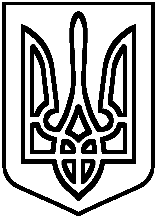           ВИКОНАВЧИЙ КОМІТЕТПорядок денний                засідання виконавчого комітету міської ради18липня2019 р.									08:00Доповідає:Кабанець О.О. – начальник управління соціального захисту населенняПро внесення змін до складу Комісії з питань призначення та виплати державної соціальної допомоги малозабезпеченим сім’ям при виконавчому комітеті Фастівської міської ради  Про внесення змін до складу міської робочої групи для здійснення контролю за проведенням соціальних виплат внутрішньо переміщеним особам за місцем їх фактичного проживання/перебування Про внесення змін до складу мобільного соціального офісум. ФастоваПро внесення змін до складу опікунської ради при виконавчому комітеті Фастівської міської радиПро затвердження переліку ритуальних послуг та вартості проведення безоплатного поховання померлих осіб, які мають особливі заслуги перед Батьківщиною, учасників бойових дій, постраждалих учасників Революції Гідності та осіб з інвалідністю внаслідок війниПро внесення змін до складу Комісії з питань надання грошової компенсації деяким категоріям осіб для придбання житла при виконавчому комітеті Фастівської міської радиПро внесення змін до складу комісіїз питань призначення (відновлення) соціальних виплат внутрішньопереміщеним особамПро надання висновку до Фастівського міськрайонного суду Київської області щодо доцільності призначення гр. ****** опікуном над гр. ******.Доповідає:Савченко Н.М. – в.о.начальника управління			культури, молоді та туризмуПро погодження розміру батьківської плати за навчання у КЗ ФМР “Фастівська дитяча музична школа” та пільг для окремих категорій учнів на 2019-2020навчальний рікПро погодження планового контингенту учнів КЗ ФМР “Фастівська дитяча музична школа на 2019–2020 навчальний рікДоповідає:Бруй Л.М. – начальник  відділу сфери обслуговування населення, розміщення реклами та захисту прав  споживачівПро погодження режиму роботи кафе-бару за адресою: вул. Л. Толстого,4, м. Фастів ФО-П Хоменко Ю. Ю.Доповідає:Папко О.С. –начальник відділу по роботі із 			зверненнями громадян Про підсумки роботи щодо розгляду звернень громадян у виконавчому комітеті Фастівської міської ради   за перше півріччя 2019 р.Доповідає:Лагута О.М.  – завідуючий сектором житлової політики, квартирного обліку, розподілу житла, питань гуртожитків і ОСББПро внесення змін до облікової квартирної справи ******Про взяття на квартирний облікта включення в позачергові списки на одержання житла ******Про взяття на квартирний облік та включення в першочергові списки на одержання житла ******Про переведення до позачергової черги на одержання житла ****** та включення до складу його сім’ї сина ******Про надання дозволу на приватизацію ******, ******, ******Про надання дозволу на приватизацію ******, ******, ******Про надання дозволу на приватизацію ******Про надання дозволу на приватизацію ****** та ****** Про надання житлової площі ****** та членам її cім’їПро затвердження нового складу громадської комісії по житлових питаннях при виконавчому комітеті Фастівської міської радиДоповідає:Змаженко Л.А. – начальника служби справах 			дітей та сім,їПро дозвіл гр. ****** на укладання договору  купівлі-продажу квартири  за адресою:******Про надання висновку до суду щодо доцільності  позбавлення батьківських прав гр. ******Про дозвіл гр. ****** на укладання договору дарування 1/3 частки житлового будинку за адресою:  ******Про внесення змін до рішення виконавчого комітету від 21.12.2018 року № 696 « Про затвердження нового складу та положення комісії з питань захисту прав дитини» Про дозвіл гр. ****** на укладання договору  дарування 2/5 частки квартири  за адресою:  ******Про внесення змін в рішення виконавчого комітету Фастівської міської ради від 21.06.2019 року № 330 «Про дозвіл гр. ****** на укладання договору  дарування 1/5 частки квартири  за адресою:  ******»Про дозвіл гр. ****** на укладання договору  дарування 1/5 частки квартири  за адресою:  ******Про внесення змін в рішення виконавчого комітету Фастівської міської ради від 21.06.2019 року № 333 «Про дозвіл гр. ****** на укладання договору дарування 1/2 частини житлового будинку та прилеглої земельної ділянки за адресою: ******»Про зміну  статусу неповнолітній ******, ****** року народженняДоповідає:Болілий Ю.М. –заступник начальника управління соціального захисту населення - начальник відділу з питань праціПро  стан виробничого травматизму на території міста Фастова за 2018 рік та 06 місяців 2019 рокуДоповідає: Бромірський В.О. - начальник відділу 						містобудуваннята архітектуриПро  присвоєння  адреси  земельній ділянці ****** по вул. ******Про присвоєння адреси земельній ділянці та житловому будинку ****** по вул.******Про присвоєння  адреси  частині  житлового будинку ****** по вул. ******Про присвоєння адреси частині житлового будинку ****** по вул. ******Про присвоєння адреси житловому будинку ****** та ****** по  вул. ******вПро присвоєння  адреси  частині  житлового будинку ****** по вул. ******Про присвоєння адреси частині житлового будинку ****** та ****** по  вул. ******Про присвоєння  адреси  частині  житлового будинку ****** по вул. ******Про присвоєння адреси житловому будинку та земельній ділянці ****** по  вул. ******Про присвоєння адреси частині житлового будинку  ****** по вул. ******Про присвоєння адреси частині житлового будинку  ****** по вул. ******Про присвоєння адреси житловому будинку та земельній ділянці ****** по  вул. ******Про присвоєння адреси земельній ділянці ****** по вул. ******Про надання ****** дозволу на улаштування додаткового входу до нежитлового  приміщення по вул. ******Про надання ****** дозволу на оформлення паспорта прив’язки тимчасової споруди по ******Про надання статусу «сквера» земельній ділянці на розі вулиць Героїв танкістів та ОсипенкоПро надання погодження ****** отримання містобудівних умов та обмежень Про присвоєння адреси майновому комплексу ТОВ «Кондитерська фабрика«Валео-Люкс» по вул. Транспортна, 11-бДоповідає:Тягун О.М. – завідувач сектором з питань мобілізаційної роботиПро залишення постанови адміністративної комісії №111/19 від 19.06.2019 р. беззмін, а заяву без задоволенняПро скасування постанови адміністративної комісії №111/19 від 19.06.2019 р. ізакриття справиДоповідає:Кабанець Т.В. – завідуючий сектором торгівлі 			та транспортуПро внесення змін до рішення виконавчого комітету Фастівської міської ради від 02.07.2019 року №367 «Про оголошення конкурсу №27 на право пасажирських перевезень на міських автобусних маршрутах загального користування»Про внесення змін постійного характеру міського маршруту загального користування №3 «Привокзальна площа - Заріччя» Доповідає:Мєх Н.А. - начальник відділу капітальногобудівництва  Про затвердження проєктно-кошторисної документації на «Капітальний ремонт приміщень 1-го поверху адміністративної будівлі під Центр надання адміністративних послуг, пл. Соборна, 1, м. Фастів, Київська область»Доповідає:Костюк І.М. – завідувач сектору охорони здоров'я Про утворення конкурсної комісії для проведення конкурсу на зайняття вакантної посади директора Комунального  некомерційного підприємства Фастівської міської ради «Фастівський міський Центр первинної медичної (медико-санітарної) допомоги»Міський голова								М.В.НетяжукВИКОНАВЧИЙ КОМІТЕТФастівська міська рада. Фастів, пл. Соборна,1Протокол  №  15ЗАСІДАННЯ ВИКОНАВЧОГО КОМІТЕТУм. Фастів										18 липня 2019 р 	  Головуючий:  Нетяжук  М.В. –  міський голова	   Секретар:     Тхоржевська Л.О. – керуючий справами виконкомуНа засіданні виконкому присутні члени виконкому:	Нетяжук М.В.					Тхоржевська Л.О.	Ясінський С.А.					Соловей Ю.В.	Зикова О.Б.						Чемерський О.Ю.	Давиденко О.П.					Шаповал А.В.Рудяк Т.Я.						Форосенко О.М.На засіданні виконкому  відсутні члени виконкому:Абрамов А.В.Мельник Д.О.Очеретний Д.В.Кудряшов В.М.Хацьола Ю.В.Присутні на засіданні виконкому:Алісєєнко Л.М.				–	начальник загального відділуМельниченко А.В.			–	начальникюридичногоуправління,Кабанець О.О.				–	начальник управління соціального 							захисту населення,Савченко Н.М. 				–	в.о. начальника  управління                                                                        культури,молоді та туризму,Бруй Л.М. 					–	начальник відділу сфери 							обслуговування населення, 							розміщення реклами та захисту прав споживачів,Папко О.С.					–	начальник відділу по роботі із зверненнями громадян,Лагута О.М.				–	завідуючий сектором житлової політики, квартирного обліку, розподілу житла, питань гуртожитків і ОСББ,Змаженко Л.А.				–	начальник служби у справах 							дітей та сім’ї,Болілий Ю.М. 				–	заступник начальника управліннясоціального захисту населення – начальник відділу з питань праці,Бромірський В.О.			–	начальник відділу містобудування 							та архітектури,Тягун О.М.					–	завідувач сектором з питань мобілізаційної роботи,Кабанець Т.В.				–	завідуючий сектором торгівлі і 							транспорту,Мєх Н.А. 					–	начальник відділу капітальногобудівництва,Костюк І.М.				–	завідувач сектору охорони здоров’я,Бевза С.Л. 					–	депутат Фастівської міської радиМороз О.В.                                         -        голова КСОН ЗавокзалляПорядок денний затверджено одноголосноСЛУХАЛИ:Доповідає:Кабанець О.О.Про внесення змін до складу Комісії з питань призначення та виплати державної соціальної допомоги малозабезпеченим сім’ям при виконавчому комітеті Фастівської міської ради  Голосували: за – «8»; проти – «0»; утримались «0».		Рішення   прийнято  (додається).Про внесення змін до складу міської робочої групи для здійснення контролю за проведенням соціальних виплат внутрішньо переміщеним особам за місцем їх фактичного проживання/перебування Голосували: за – «8»; проти – «0»; утримались «0».		Рішення   прийнято  (додається).Про внесення змін до складу мобільного соціального офісум. ФастоваГолосували: за – «8»; проти – «0»; утримались «0».			Рішення   прийнято  (додається).Про внесення змін до складу опікунської ради при виконавчому комітеті Фастівської міської радиГолосували: за – «8»; проти – «0»; утримались «0».			Рішення   прийнято  (додається).Про затвердження переліку ритуальних послуг та вартості проведення безоплатного поховання померлих осіб, які мають особливі заслуги перед Батьківщиною, учасників бойових дій, постраждалих учасників Революції Гідності та осіб з інвалідністю внаслідок війниГолосували: за – «8»; проти – «0»; утримались «0».			Рішення   прийнято  (додається).Про внесення змін до складу Комісії з питань надання грошової компенсації деяким категоріям осіб для придбання житла при виконавчому комітеті Фастівської міської радиГолосували: за – «8»; проти – «0»; утримались «0».		Рішення   прийнято  (додається).Про внесення змін до складу комісіїз питань призначення (відновлення) соціальних виплат внутрішньопереміщеним особамГолосували: за – «8»; проти – «0»; утримались «0».		Рішення   прийнято  (додається).Про надання висновку до Фастівського міськрайонного суду Київської області щодо доцільності призначення гр. ******.опікуном над гр. ******Голосували: за – «8»; проти – «0»; утримались «0».		Рішення   прийнято  (додається).Доповідає:Савченко Н.М.Про погодження розміру батьківської плати за навчання у КЗ ФМР “Фастівська дитяча музична школа” та пільг для окремих категорій учнів на 2019-2020 навчальний рікГолосували: за – «10»; проти – «0»; утримались «0».			Рішення   прийнято  (додається).Про погодження планового контингенту учнівКЗ ФМР “Фастівська дитяча музична школа на 2019–2020 навчальний рікГолосували: за – «10»; проти – «0»; утримались «0».			Рішення   прийнято  (додається).Доповідає:Бруй Л.М. Про погодження режиму роботи кафе-бару за адресою: вул. Л. Толстого,4, м. Фастів ФО-П Хоменко Ю. Ю.Голосували: за – «10»; проти – «0»; утримались «0».		Рішення   прийнято  (додається).Доповідає:Папко О.С. Про підсумки роботи щодо розгляду звернень громадян у виконавчому комітеті Фастівської міської ради   за перше півріччя 2019 р.Голосували: за – «10»; проти – «0»; утримались «0».		Рішення   прийнято  (додається).Доповідає:Лагута О.М. Про внесення змін до облікової квартирної справи ******Виступив: Ясінський С.А., Рудяк Т.Я.Голосували: за – «10»; проти – «0»; утримались «0».		Рішення   прийнято  (додається).Про взяття на квартирний облікта включення в позачергові списки на одержання житла ******Голосували: за – «10»; проти – «0»; утримались «0».			Рішення   прийнято  (додається).Про взяття на квартирний облік та включення в першочергові списки на одержання житла ******Голосували: за – «10»; проти – «0»; утримались «0».			Рішення   прийнято  (додається).Про переведення до позачергової черги на одержання житла ****** та включення до складу його сім’ї сина ******Виступив: Зикова О.Б., Тхоржевська Л.О.Голосували: за – «8»; проти – «0»; утримались «2».			Рішення   прийнято  (додається).Про надання дозволу на приватизацію ******, ******, ******Голосували: за – «9»; проти – «0»; утримались «0».			Рішення   прийнято  (додається).Про надання дозволу на  ******, ******, ******Голосували: за – «9»; проти – «0»; утримались «0».			Рішення   прийнято  (додається).Про надання дозволу на приватизацію ******Голосували: за – «9»; проти – «0»; утримались «0».			Рішення   прийнято  (додається).Про надання дозволу на приватизацію ****** та ****** Голосували: за – «9»; проти – «0»; утримались «0».			Рішення   прийнято  (додається).Про надання житлової площі ****** та членам її cім’їВиступив: Зикова О.Б., Давиденко О.П.Голосували: за – «9»; проти – «0»; утримались «0».		Рішення   прийнято  (додається).Про затвердження нового складу громадської комісії по житлових питаннях при виконавчому комітеті Фастівської міської радиВиступив: Нетяжук М.В.Голосували: за – «9»; проти – «0»; утримались «0».		Рішення   прийнято  (додається).Доповідає:Змаженко Л.А.Про дозвіл гр. ****** на укладання договору  купівлі-продажу квартири  за адресою:  ******Голосували: за – «9»; проти – «0»; утримались «0».		Рішення   прийнято  (додається).Про надання висновку до суду щодо доцільності  позбавлення батьківських прав гр. ******Голосували: за – «9»; проти – «0»; утримались «0».			Рішення   прийнято  (додається).Про дозвіл гр. ****** на укладання договору дарування 1/3 частки житлового будинку за адресою:  ******Голосували: за – «9»; проти – «0»; утримались «0».			Рішення   прийнято  (додається).Про внесення змін до рішення виконавчого комітету від 21.12.2018 року № 696 « Про затвердження нового складу та положення комісії з питань захисту прав дитини» Голосували: за – «9»; проти – «0»; утримались «0».			Рішення   прийнято  (додається).Про дозвіл гр. ****** на укладання договору  дарування 2/5 частки квартири  за адресою:  ******Голосували: за – «9»; проти – «0»; утримались «0».			Рішення   прийнято  (додається).Про внесення змін в рішення виконавчого комітету Фастівської міської ради від 21.06.2019 року № 330 «Про дозвіл гр. ****** на укладання договору  дарування 1/5 частки квартири  за адресою:  ******»Голосували: за – «9»; проти – «0»; утримались «0».			Рішення  прийнято (додається).Про дозвіл гр. ****** на укладання договору  дарування 1/5 частки квартири  за адресою:  ******Голосували: за – «9»; проти – «0»; утримались «0».		Рішення   прийнято  (додається).Про внесення змін в рішення виконавчого комітету Фастівської міської ради від 21.06.2019 року № 333 «Про дозвіл гр. ****** на укладання договору дарування 1/2 частини житлового будинку та прилеглої земельної ділянки за адресою: ******»Голосували: за – «9»; проти – «0»; утримались «0»..			Рішення   прийнято  (додається).Про зміну  статусу неповнолітній ******, ****** року народженняГолосували: за – «9»; проти – «0»; утримались «0»..			Рішення   прийнято  (додається).Доповідає:Болілий Ю.М.Про  стан виробничого травматизму на території міста Фастова за 2018 рік та 06 місяців 2019 рокуГолосували: за – «9»; проти – «0»; утримались «0».			Рішення   прийнято  (додається).Доповідає:Бромірський В.О.Про присвоєння адреси земельній ділянці ****** по вул. ******Голосували: за – «9»; проти – «0»; утримались «0».			Рішення   прийнято  (додається).Про присвоєння адреси земельній ділянці та житловому будинку ****** по вул. ******Голосували: за – «9»; проти – «0»; утримались «0».			Рішення   прийнято  (додається).Про присвоєння  адреси  частині  житлового будинку ****** по вул. ******Голосували: за – «9»; проти – «0»; утримались «0».			Рішення   прийнято  (додається).Про присвоєння адреси частині житлового будинку ****** по вул. ******Голосували: за – «9»; проти – «0»; утримались «0».			Рішення   прийнято  (додається).Про присвоєння адреси житловому будинку ****** та ****** по  вул. ******Голосували: за – «9»; проти – «0»; утримались «0».			Рішення   прийнято  (додається).Про присвоєння  адреси  частині  житлового будинку ****** по вул. ******Голосували: за – «9»; проти – «0»; утримались «0».			Рішення   прийнято  (додається).Про присвоєння адреси частині житлового будинку ****** та ****** по  вул. ******Голосували: за – «9»; проти – «0»; утримались «0».			Рішення   прийнято  (додається).Про присвоєння  адреси  частині  житлового будинку ****** по вул. ******Голосували: за – «9»; проти – «0»; утримались «0».			Рішення   прийнято  (додається).Про присвоєння адреси житловому будинку та земельній ділянці ******  по  вул. ******Голосували: за – «9»; проти – «0»; утримались «0».			Рішення   прийнято  (додається).Про присвоєння адреси частині житлового будинку  ****** по вул. ******Голосували: за – «9»; проти – «0»; утримались «0».			Рішення   прийнято  (додається).Про присвоєння адреси частині житлового будинку  ****** по вул. ******Голосували: за – «9»; проти – «0»; утримались «0».			Рішення   прийнято  (додається).Про присвоєння адреси житловому будинку та земельній ділянці ****** по  вул. ******Голосували: за – «9»; проти – «0»; утримались «0».			Рішення   прийнято  (додається).Про присвоєння адреси земельній ділянці ****** по вул. ******Голосували: за – «9»; проти – «0»; утримались «0».			Рішення   прийнято  (додається).Про надання ****** дозволу на улаштування додаткового входу до нежитлового  приміщення по вул. ******Пропозиція зняти на доопрацюванняГолосували за пропозицію: за – «9»; проти – «0»; утримались «0».			Питання знято на доопрацювання.Про надання ****** дозволу на оформлення паспорта прив’язки тимчасової споруди по ******Голосували: за – «9»; проти – «0»; утримались «0».			Рішення   прийнято  (додається).Про надання статусу «сквера» земельній ділянці на розі вулиць Героїв танкістів та ОсипенкоГолосували: за – «9»; проти – «0»; утримались «0».			Рішення   прийнято  (додається).Про надання погодження ****** отримання містобудівних умов та обмежень Виступив: Зикова О.Б.Пропозиція зняти на доопрацюванняГолосували за пропозицію:за – «9»; проти – «0»; утримались «0».			Питання знято на доопрацювання.Про присвоєння адреси майновому комплексу ТОВ «Кондитерська фабрика«Валео-Люкс» по вул. Транспортна, 11-бГолосували: за – «9»; проти – «0»; утримались «0».			Рішення   прийнято  (додається).Доповідає:Тягун О.М.Про залишення постанови адміністративної комісії №111/19 від 19.06.2019 р. без змін, а заяву без задоволенняВиступив:Мороз О.В.Пропозиція від Мороз О.В. Змінити суму штрафу на 340 грн.00 коп.Голосували за пропозицію: за – «9»; проти – «0»; утримались «0».Виступив: Нетяжук М.В.Пропозиція: Внести  зміни в назву рішення та викласти в наступній редакції «Про зміну заходу стягнення адміністративної постанови №111/19 від 19.06.2019 р.»  та  п.1 рішення виконавчого комітету викласти в наступній редакції: Змінити захід стягнення у постанові №111/19 від 19.06.2019р. про притягнення до адміністративної відповідальності Клак Л.В. зменшивши розмір адміністративного стягнення у вигляді штрафу з 1360,00 (одна тисяча триста шістдесят) грн. на 340,00 (триста сорок) грн.        Голосували за пропозицію: за – «9»; проти – «0»; утримались «0».Голосували за рішення з пропозиціями:за – «9»; проти – «0»; утримались «0».Рішення   прийнято  (додається).Про скасування постанови адміністративної комісії №111/19 від 19.06.2019 р. і закриття справиГолосували: за – «0»; проти – «9»; утримались «0».		Рішення не прийнято.Доповідає:Кабанець Т.В.Про внесення змін до рішення виконавчого комітету Фастівської міської ради від 02.07.2019 року №367 «Про оголошення конкурсу №27 на право пасажирських перевезень на міських автобусних маршрутах загального користування»Виступив: Зикова О.Б., Бевза С.Л., Нетяжук М.В.Голосували: за – «0»; проти – «9»; утримались «0».		Рішення не прийнято.Про внесення змін постійного характеру міського маршруту загального користування №3 «Привокзальна площа - Заріччя»Виступив: Зикова О.Б.Пропозиція зняти на доопрацюванняГолосували за пропозицію: за – «9»; проти – «0»; утримались «0».			Питання знято на доопрацювання.Доповідає:Мєх Н.А.Про затвердження проєктно-кошторисної документації на «Капітальний ремонт приміщень 1-го поверху адміністративної будівлі під Центр  надання адміністративних послуг, пл. Соборна, 1, м. Фастів, Київська область»Голосували: за – «9»; проти – «0»; утримались «0».		Рішення   прийнято  (додається).Доповідає:Костюк І.М.Про утворення конкурсної комісії для проведення конкурсу на зайняття вакантної посади директора Комунального  некомерційного підприємства Фастівської міської ради «Фастівський міський Центр первинної медичної (медико-санітарної) допомоги»Виступив: Нетяжук М.В.Пропозиція доповнити п.2 словами: представник громадської ради при виконавчому комітеті Фастівської міської ради.Голосували за пропозицію: за – «9»; проти – «0»; утримались «0».Голосували:  за – «9»; проти – «0»; утримались «0».		Рішення   прийнято  (додається).	Міський голова						М.В.Нетяжук	 Секретар 							Л.О.Тхоржевська№п/пЗміст  рішення№ рішенняПримітка1Про внесення змін до складу Комісії з питань призначення та виплати державної соціальної допомоги малозабезпеченим сім’ям при виконавчому комітеті Фастівської  міської ради  3722Про внесення змін до складу міської робочої групи для здійснення контролю за проведенням соціальних виплат внутрішньо переміщеним особам за місцем їх фактичного проживання/перебування 3733Про внесення змін до складу мобільного соціального офісум. Фастова3744Про внесення змін до складу опікунської ради при виконавчому комітеті Фастівської міської ради3755Про затвердження переліку ритуальних послуг та вартості проведення безоплатного поховання померлих осіб, які мають особливі заслуги перед Батьківщиною, учасників бойових дій, постраждалих учасників Революції Гідності та осіб з інвалідністю внаслідок війни3766Про внесення змін до складу Комісії з питань надання грошової компенсації деяким категоріям осіб для придбання житла при виконавчому комітеті Фастівської міської ради3777Про внесення змін до складу комісії з питань призначення (відновлення) соціальних виплат внутрішньо переміщеним особам3788Про надання висновку до Фастівського міськрайонного суду Київської області щодо доцільності призначення ****** опікуном над ******.3799Про погодження розміру батьківської плати за навчання у КЗ ФМР “Фастівська дитяча музична школа” та пільг для окремих категорій учнів на 2019-2020 навчальний рік38010Про погодження планового контингенту учнів КЗ ФМР “Фастівська дитяча музична школа на 2019–2020 навчальний рік38111Про погодження режиму роботи кафе-бару за адресою: вул. Л. Толстого,4, м. Фастів ФО-П Хоменко Ю. Ю.38212Про підсумки роботи щодо розгляду звернень громадян у виконавчому комітеті Фастівської міської ради за перше півріччя 2019 р.38313Про внесення змін до облікової квартирної справи ******.38414Про взяття на квартирний облік та включення в позачергові списки на одержання житла ******.38515Про взяття на квартирний облік та включення в першочергові списки на одержання житла ******38616Про переведення до позачергової черги на одержання житла ****** та включення до складу його сім’ї сина ******38717Про надання дозволу на приватизацію ******, ******, ******.38818Про надання дозволу на приватизацію ******, ******, ******.38919Про надання дозволу на приватизацію ******.39020Про надання дозволу на приватизацію ****** та ****** 39121Про надання житлової площі  ****** та членам її cім’ї39222Про затвердження нового складу громадської комісії по житлових питаннях при виконавчому комітеті Фастівської міської ради39323Про дозвіл гр. ****** на укладання договору  купівлі-продажу квартири  за адресою:  ******39424Про надання висновку до суду щодо доцільності  позбавлення батьківських прав гр. ******39525Про дозвіл гр. ****** на укладання договору дарування 1/3 частки житлового будинку за адресою:  ******39626Про внесення змін до рішення виконавчого комітету від 21.12.2018 року № 696 « Про затвердження нового складу та положення комісії з питань захисту прав дитини» 39727Про дозвіл гр. ****** на укладання договору  дарування 2/5 частки квартири  за адресою:  ******39828Про дозвіл гр. ****** на укладання договору  дарування 1/5 частки квартири  за адресою:  ******39929Про внесення змін в рішення виконавчого комітету Фастівської міської ради від 21.06.2019 року № 333 «Про дозвіл гр. ****** на укладання договору дарування 1/2 частини житлового будинку та прилеглої земельної ділянки за адресою: ******»40030Про зміну  статусу неповнолітній ******, ****** року народження40131Про  стан виробничого травматизму на території міста Фастова за 2018 рік та 06 місяців 2019 року40232Про  присвоєння  адреси  земельній  ділянці ****** по вул. ******40333Про присвоєння адреси земельній ділянці та житловому будинку ****** по вул. ******40434Про присвоєння  адреси  частині  житлового будинку ****** по вул. ******40535Про присвоєння адреси частині житлового будинку ******  по вул. ******40636Про присвоєння адреси житловому  будинку ******  та ****** по  вул. ******40737Про присвоєння  адреси  частині  житлового будинку ******  по вул. ******40838Про присвоєння адреси частині житлового будинку ****** та ****** по  вул. ******40939Про присвоєння  адреси  частині  житлового будинку ****** по вул. ******41040Про присвоєння адреси житловому будинку та земельній ділянці ******  по  вул. ******41141Про присвоєння адреси частині житлового будинку  ****** по вул. ******41242Про присвоєння адреси частині житлового будинку  ****** по вул. ******41343Про присвоєння адреси житловому будинку та земельній ділянці ****** по  вул. ******41444Про присвоєння адреси земельній ділянці ******по вул. ******41545Про надання ******у дозволу на оформлення паспорта прив’язки тимчасової споруди по вул. ******41646Про надання статусу «сквера» земельній ділянці  на розі вулиць Героїв танкістів та Осипенко41747Про  присвоєння адреси майновому комплексу ТОВ «Кондитерська фабрика «Валео-Люкс» по вул.Транспортна, 11-б41848Про зміну заходу стягненняадміністративної постанови№111/19 від 19.06.2019 р. 41949Про затвердження проєктно-кошторисної документації на «Капітальний ремонт приміщень 1-го поверху адміністративної будівлі під Центр надання адміністративних послуг, пл. Соборна, 1, м. Фастів, Київська область»42050Про утворення конкурсної комісії для проведення конкурсу на зайняття вакантної посади директора Комунального  некомерційного підприємства Фастівської міської ради «Фастівський міський Центр первинної медичної (медико-санітарної) допомоги»421